What to know about TEEN IMPACT SUMMER STAFF before you apply:Who is Teen Impact? Teen IMPACT is a group of high school teens committed to saying YES to healthy relationships and a positive future by saying NO to premarital sex, drugs, tobacco and alcohol!What is Summer Staff? Summer Staff is an opportunity for high school students to educate younger students (10+) about the importance of living healthy lifestyles and be role models of this lifestyle. We will be presenting at local Boys & Girls clubs, YMCA’s, rec centers and churches. The Summer Staff program is an 8-week long program. Training week (June 3-7) is mandatory and will be a full week (Monday – Friday, 9am – 4pm). The following 7 weeks will be Monday – Thursday workdays, with varying times (most likely 9am – 3:30pm). Every other Friday will be a (optional) Fun Friday event. Reliable transportation is a must. Vacation times are permitted if submitted in advance. Last day of Summer Staff is Friday, July 26.What is the application process? The first step would be to fill out the application attached with a head shot. This can be mailed or faxed back to our office at the included address. Once your application is submitted and reviewed, you will receive a confirmation email with an essay question included. This will give you a chance to share your heart and passion regarding this cause. This should be at least a paragraph, but no longer than a page. We will also send you a brief monologue to practice in preparation for the audition portion of the application process. The audition allows us to see your ability to not only memorize material, but more importantly, convey ideas. We are less concerned with word for word memorization but would rather see you communicate the information in your own style. For the interview portion of your audition, you will meet one on one with the IMPACT staff and give us a chance to get to know you. None of this is meant to be intimidating or daunting, instead just a way that we can get to know and to determine who will be the best fit for our Summer Staff. After the audition/ interview, you will receive a call either letting you know if you have been selected for our 2024 Summer Staff, or that we don’t feel this position is right for you. What is expected of a Summer Staffer? The ideal Summer Staffer is comfortable in front of a crowd. He/she must be able to memorize scripts, perform in skits, communicate ideas & key thoughts, and engage the audience in topical dialogue. This person should be positive and flexible. Most importantly, they must be committed to living a healthy lifestyle and see the need to communicate this message to peers. They will be asked to sign a contract to make a commitment to abstain from premarital sexual activity, illegal drugs, alcohol and tobacco and be held accountable to that contract. Please feel free to contact us with any more questions!Thanks,IMPACT Team                                                                                                                                      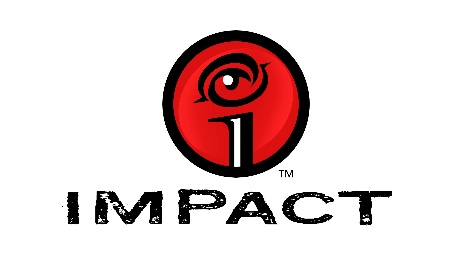 2024 Summer Staff ApplicationPersonal InformationName: ___________________________________________________________________Street Address:  ___________________________________________________________City: ___________________ ZIP: __________________ E-mail: _____________________Home Phone: _________________________ Cell: _______________________________ Age: ___________ Birthday: ______________ T-shirt size: _________________________US Citizen (circle) Y / N Alien resident ID: _______________________________________Parent’s Names: ___________________________________________________________Parent’s Email:  ________________________ Cell: _______________________________Have you ever been convicted of a felony or misdemeanor? _________________________If yes, please explain: _______________________________________________________ReferencesName: _______________________________ Phone: _____________________________Name: _______________________________ Phone: _____________________________Name: _______________________________ Phone: _____________________________Education HistoryHigh School: ______________________________________________________________Address: _________________________________________________________________Grade Level Completed: __________Clubs & Extra-Curricula’s: ___________________________________________________Employment History Employer: _________________________ Address: _______________________________Supervisor: __________________Phone: _______________Start/End Date: ___________Duties/Responsibilities: _____________________________________________________Reason for Leaving: ________________________________________________________Employer: _________________________ Address: _______________________________Supervisor: __________________Phone: _______________Start/End Date: ___________Duties/Responsibilities: _____________________________________________________Reason for Leaving: ________________________________________________________Please answer the following1. How can you be an asset to the Teen Impact program?2. Please list other organizations you volunteer with or are involved in:3. Do you have any public speaking experience? Circle: YES / NOPlease explain:4. Under which of the following circumstances would you consider sexual activity to be appropriate behavior: ________ If you are legally considered an adult (over 18) ________ For engaged couples or couples living together ________ Married couples only ________ Other, please explain: 	5. What message do you think should be given to teens regarding sex? ________ Abstinence only ________ Mainly abstinence, but if they’re already sexually active, then “safe sex” ________ Teen should be given the option of abstinence or “safe sex”6. Do you have reliable transportation? Circle YES / NO If so, who? ___________________	Signature of transportation provider of their commitment: 	Please list any additional skills or experience 				Vacation SchedulePlease make note of all vacation dates during summer employment. (No more than 10 working days, please) Vacation time not listed on application is not guaranteed.June: 	July: 	August: 	Availability (Please indicate which times you ARE NOT available) I assert that all above information & statements are true, accurate, & verifiable.Signature: _________________________________Date: 	Thank you for filling out this application! Please mail or fax this application to the provided contact information. Check your email as you will be hearing from us soon!Deadline for application is Monday, March 25, 2024.Impact Program, Inc.122 N. Moon Avenue, Brandon, FL  33510Off: 813.264.9368 ▪ Fax: 813.356.0676 ▪ Cell: 813.981.4168Kathryn | khoward@whatisimpact.comwww.whatisimpact.comMONDAYTUESDAYWEDNESDAYTHURSDAYFRIDAYSATURDAYSUNDAYAMAMPMPM